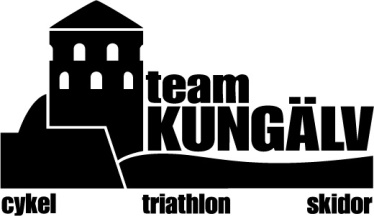 Incidentrapport Team Kungälv IS.   Datum:________________________Tidpunkt:_____________________________Plats:______________________________________________________________Namn på inblandad person/er:__________________________________________Händelsebeskrivning:__________________________________________________________________________________________________________________________________________________________________________________________________________________________________________________________Övrigt:_____________________________________________________________Rapporterat av:______________________Mejladress: ______________________